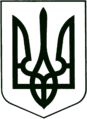 УКРАЇНА
МОГИЛІВ-ПОДІЛЬСЬКА МІСЬКА РАДА
ВІННИЦЬКОЇ ОБЛАСТІР І Ш Е Н Н Я  №392Про внесення змін до рішення 9 сесії міської ради 7 скликаннявід 19.07.2016 року №218 «Про проведення допорогових електронних закупівель»	Керуючись ст.ст. 26, 59 Закону України «Про місцеве самоврядування в Україні», з метою забезпечення виконання вимог Закону України «Про відкритість використання публічних коштів», -                                           міська рада ВИРІШИЛА:1. Внести зміни до підпункту 1.1. пункту 1 рішення 9 сесії міської ради     7 скликання від 19.07.2016 року №218, а саме, після слів:     «1. Виконавчим органам Могилів-Подільської міської ради –     розпорядникам бюджетних коштів, комунальним підприємствам       (установам, закладам) та організаціям міста:    1.1. здійснювати закупівлі товарів (робіт, послуг) із використанням       електронної системи закупівель «Prozorro», керуючись наказом ДП       «Зовнішторгвидав України» від 13.04.2016р. №35 «Про затвердження       Порядку здійснення допорогових закупівель», за умови, що вартість      закупівлі товару (товарів), послуги (послуг) становить» слово «від» -      виключити, а далі по тексту.2. Дане рішення оприлюднити на офіційному веб-сайті міської ради та в     газеті «Краяни».3. Дане рішення набуває чинності з моменту його прийняття.4. Контроль за виконанням цього рішення покласти на секретаря міської     ради, в.о. першого заступника міського голови Гоцуляка М.В. та на      постійну комісію з питань бюджету, економіки, промисловості та      комунальної власності (Рижикова В.І.).          Міський голова	                                                          П. БровкоВід 11.04.2017р.13 сесії7 скликання